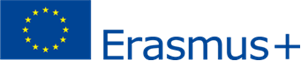 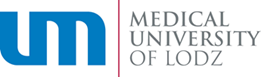 Projekty Programu ERASMUS + realizowane przez Uniwersytet Medyczny w Łodzi Program ERASMUS + 2020/2021. Projekt 2020-1-PL1-KA03-079358Na rok akademicki 2020/2021 Uniwersytet Medyczny w Łodzi otrzyma z Fundacji Rozwoju Systemu Edukacji – Narodowej Agencji Programu ERASMUS + w ramach umowy finansowej 2020-1-PL1-KA03-079358 fundusze w wysokości: 466 320 Euro na działania zdecentralizowane typu Mobilność z krajami programu (KA103) w tym:201 600 Euro na wyjazdy studentów na studia (SMS)162 400 Euro na wyjazdy studentów na praktyki (SMP)3705 Euro na wyjazdy pracowników w celu prowadzenia zajęć (STA)35 815 Euro na wyjazdy pracowników w celach szkoleniowych (STT)62 800 Euro na organizację wyjazdów (OM)w ramach 2020-1-PL1-KA03-079358 Uniwersytet Medyczny w Łodzi zrealizuje 239 mobilności:70 wyjazdów studentów na studia (SMS)137 wyjazdów studentów na praktyki (SMP)3 wyjazdy pracownika w celu prowadzenia zajęć (STA)29 wyjazdów pracowników w celach szkoleniowych (STT)Projekt w trakcie realizacjiProjekt Programu ERASMUS + finansowany ze środków UEProjekty Programu ERASMUS + realizowane przez Uniwersytet Medyczny w Łodzi Program ERASMUS + 2019/2020. Projekt 2019-1-PL01-KA103-062619W roku akademickim 2019/2020 Uniwersytet Medyczny w Łodzi otrzymał z Fundacji Rozwoju Systemu Edukacji – Narodowej Agencji Programu ERASMUS + w ramach umowy finansowej 2019-1-PL1-KA03-062619 fundusze w wysokości: 457 445 Euro na działania zdecentralizowane typu Mobilność z krajami programu (KA103) w tym:207 900 Euro na wyjazdy studentów na studia (SMS)154 000 Euro na wyjazdy studentów na praktyki (SMP)6175 Euro na wyjazdy pracowników w celu prowadzenia zajęć (STA)27 170 Euro na wyjazdy pracowników w celach szkoleniowych (STT)62 200 Euro na organizację wyjazdów (OM)Na realizację programu ERASMUS w roku akademickim 2019/2020 Uniwersytet Medyczny przeznaczył 252 900 PLN ze środków własnych uczelni (zwrot kosztów podróży, koszty organizacji wyjazdów). w ramach 2019-1-PL1-KA03-062619 Uniwersytet Medyczny w Łodzi realizuje 218 mobilności:77 wyjazdów studentów na studia (SMS)132 wyjazdów studentów na praktyki (SMP)5 wyjazdów pracownika w celu prowadzenia zajęć (STA)22 wyjazdy pracowników w celach szkoleniowych (STT)W ramach umowy nr 2019-1-POWER—HE- KA03-062619  Projektu „Zagraniczna mobilność studentów niepełnosprawnych i znajdujących się w trudnej sytuacji materialnej” Programu Operacyjnego Wiedza Edukacja Rozwój Uniwersytet Medyczny w Łodzi otrzymał 121 993 PLN, w tym: 44 125 PLN na wyjazdy studentów na studia (SMS)77 868 PLN na wyjazdy studentów na praktyki (SMP)Projekt w trakcie realizacjiProjekt Programu ERASMUS + finansowany ze środków UEProjekty Programu ERASMUS + realizowane przez Uniwersytet Medyczny w Łodzi Program ERASMUS + 2019/2020. Projekt 2019-1-PL01-KA107-062619W roku akademickim 2019/2020 Uniwersytet Medyczny w Łodzi otrzymał z Fundacji Rozwoju Systemu Edukacji – Narodowej Agencji Programu ERASMUS + w ramach umowy finansowej 2019-1-PL1-KA03-062619 fundusze w wysokości: 17 730 Euro na działania zdecentralizowane typu Mobilność z krajami programu (KA107) w tym:5500 Euro na wyjazdy/przyjazdy studentów na praktyki (HE-SMS-T)10 480 Euro na wyjazdy/przyjazdy pracowników w celu prowadzenia zajęć (HE-STA-T)1750 Euro na wsparcie organizacyjne 4 uczestników (OM)Projekt w trakcie realizacjiProjekt Programu ERASMUS + finansowany ze środków UEProjekty Programu ERASMUS + realizowane przez Uniwersytet Medyczny w Łodzi Program ERASMUS + 2018/2019. Projekt 2018-1- PL01-KA103-047987W roku akademickim 2018/2019 Uniwersytet Medyczny w Łodzi otrzymał z Fundacji Rozwoju Systemu Edukacji – Narodowej Agencji Programu ERASMUS + w ramach umowy finansowej Projekt 2018-1- PL01-KA103-047987 fundusze w wysokości: 400 490 Euro na działania zdecentralizowane typu Mobilność z krajami programu (KA103) w tym:54 873 Euro na wsparcie organizacyjne345 617 Euro na wsparcie indywidualne i podróż w tym:182 781 Euro na wyjazdy studentów na studia do Krajów Programu (A1-HE-SMS-P) 	 137 678 Euro na wyjazdy studentów na praktyki Krajów Programu (A2-HE-SMP-P)4675 Euro na wyjazdy nauczycieli akademickich w celu prowadzenia zajęć dydaktycznych (A3-HE-STA-P) do Krajów Programu19 635 Euro na wyjazdy pracowników w celach szkoleniowych (A4-HE-STT-P) do Krajów Programuw ramach Projektu 2018-1- PL01-KA103-047987 Uniwersytet Medyczny w Łodzi zrealizował 211 mobilności:53 wyjazdów studentów na studia (SMS)130 wyjazdów studentów na praktyki (SMP)2 wyjazdy pracowników w celu prowadzenia zajęć (STA)26 wyjazdów pracowników w celach szkoleniowych (STT)1 wyjazd studentów na studia i 10 wyjazdy studentów na praktyki (SMP) zostały sfinansowane ze środków umowy finansowej nr 2018-1-POWER—HE047987 Projektu „Zagraniczna mobilność studentów niepełnosprawnych i znajdujących się w trudnej sytuacji materialnej” Programu Operacyjnego Wiedza Edukacja RozwójProjekt zakończony. UMED zrealizował 211 mobilności.Projekt Programu ERASMUS + finansowany ze środków UEProjekty Programu ERASMUS + realizowane przez Uniwersytet Medyczny w Łodzi Program ERASMUS + 2018/2019. Projekt 2018-1-PL01-KA107- 048718W roku akademickim 2019/2020 Uniwersytet Medyczny w Łodzi otrzymał z Fundacji Rozwoju Systemu Edukacji – Narodowej Agencji Programu ERASMUS + w ramach umowy finansowej 2018-1-PL1-KA03-048718 fundusze w wysokości: 124 485 Euro na działania zdecentralizowane typu Mobilność z krajami programu (KA107) w tym: 11900 Euro na wsparcie organizacyjne 34 uczestników (OM)Japonia: Aichi Medical University5500 Euro na 1 przyjazd studenta na studia (HE-SMS-T)5500 Euro na 1 wyjazdy studenta na studia (HE-SMS-T)4960 Euro na 2 przyjazdy pracowników w celu prowadzenia zajęć (HE-STA-T)2760 Euro na 1 wyjazd pracownika w celu prowadzenia zajęć (HE-STA-T)2480 Euro na 1 przyjazdy pracownika w celach szkoleniowych (HE-STT-T)2480 Euro na 1 wyjazd pracownika w celach szkoleniowych (HE-STT-T)Serbia: UNIVERZITET U NOVOM SADU21375 Euro na 5 przyjazdów studentów na studia (HE-SMS-T)18875 Euro na 5 wyjazdów studentów na studia (HE-SMS-T)21375 Euro na 5 przyjazdów studentów na praktykę (HE-SMP-T)18875 Euro na 5 wyjazdów studentów na praktykę (HE-SMP-T)2510 Euro na 2 przyjazdy pracowników w celu prowadzenia zajęć (HE-STA-T)3070 Euro na 2 wyjazdy pracowników w celu prowadzenia zajęć (HE-STA-T)2510 Euro na 2 przyjazdy pracownika w celach szkoleniowych (HE-STT-T)1535 Euro na 1 wyjazd pracownika w celach szkoleniowych (HE-STT-T)Projekt w trakcie realizacji W związku z COVID realizacja projektu przedłużona do 2021 rokuProjekt Programu ERASMUS + finansowany ze środków UEProjekty Programu ERASMUS + realizowane przez Uniwersytet Medyczny w Łodzi Program ERASMUS + 2017/2018. Projekt 2017-1-PL01-KA103-036090Na rok akademicki 2017/2018 Uniwersytet Medyczny w Łodzi otrzymał z Fundacji Rozwoju Systemu Edukacji – Narodowej Agencji Programu ERASMUS + w ramach umowy finansowej 2017-1-PL01-KA103-036090 fundusze w wysokości: 387 993 Euro na działania zdecentralizowane typu Mobilność z krajami Programu (KA103) w tym:168182 Euro na wyjazdy studentów na studia (SMS)147 995 Euro na wyjazdy studentów na praktyki (SMP)21410 Euro na wyjazdy pracowników w celach szkoleniowych (STT) 50 406 Euro na organizację wyjazdów (OM)w ramach Projektu 2017-1-PL01-KA103-036090 Uniwersytet Medyczny w Łodzi zrealizował 216 mobilności:44 wyjazdów studentów na studia (SMS)144 wyjazdów studentów na na praktyki (SMP)3 wyjazdy pracowników w celu prowadzenia zajęć (STA)28 wyjazdów pracowników w celach szkoleniowych (STT)Z funduszu dedykowanego na wsparcie działań projektu 2017-1-PL01-KA103-036090 ze środków własnych UMED zostało wykorzystane 162 637, 47 PLN (38 097 Euro). 14 wyjazdów studentów na praktykę(SMP) zostało sfinansowanych ze środków umowy finansowej nr 2017-1-POWER—HE-036090 Projektu „Zagraniczna mobilność studentów niepełnosprawnych i znajdujących się w trudnej sytuacji materialnej” Programu Operacyjnego Wiedza Edukacja Rozwój. Uniwersytet Medyczny z Łodzi otrzymał wsparcie finansowe w wysokości 87788 PLN.Projekt zakończony. UMED zrealizował 216 mobilności.Projekt Programu ERASMUS + finansowany ze środków UEProjekty Programu ERASMUS + realizowane przez Uniwersytet Medyczny w Łodzi Program ERASMUS + 2017/2018. Projekt 2017-1-PL01-KA107- 036090W roku akademickim 2017/2018 Uniwersytet Medyczny w Łodzi otrzymał z Fundacji Rozwoju Systemu Edukacji – Narodowej Agencji Programu ERASMUS + w ramach umowy finansowej 2017-1-PL1-KA03-036090 fundusze w wysokości: 62 050 Euro na działania zdecentralizowane typu Mobilność z krajami programu (KA107) w tym: 4375 Euro na wsparcie organizacyjne 23 uczestników (OM)Serbia: UNIVERZITET U NOVOM SADU9900 Euro na 6 przyjazdów studentów na studia (HE-SMS-T)6875 Euro na 5 wyjazdów studentów na studia (HE-SMS-T)2475 Euro na 3 przyjazdy pracowników w celu prowadzenia zajęć (HE-STA-T)2475 Euro na 3 wyjazdy pracowników w celu prowadzenia zajęć (HE-STA-T)2475 Euro na 3 przyjazdy pracownika w celach szkoleniowych (HE-STT-T)2475 Euro na 3 wyjazd pracownika w celach szkoleniowych (HE-STT-T)Projekt zakończony. UMED zrealizował 23 mobilności.Projekt Programu ERASMUS + finansowany ze środków UEProjekty Programu ERASMUS + realizowane przez Uniwersytet Medyczny w Łodzi Program ERASMUS + 2016/2017. Projekt 2016-1-PL01-KA103-024464W roku akademickim 2016/2017 Uniwersytet Medyczny w Łodzi otrzymał z Fundacji Rozwoju Systemu Edukacji – Narodowej Agencji Programu ERASMUS + w ramach umowy finansowej 2016-1-PL01-KA103-024464 fundusze w wysokości: 283 575,00 Euro na działania zdecentralizowane typu Mobilność z krajami Programu (KA103) w tym:112 653 Euro na wyjazdy studentów na studia (SMS)107 400 Euro na wyjazdy studentów na praktyki (SMP)630  Euro na wyjazdy pracowników w celu prowadzenia zajęć (STA)17154 Euro na wyjazdy pracowników w celach szkoleniowych (STT) 45 738 Euro na organizację wyjazdów (OM)Na realizację programu ERASMUS w roku akademickim 2016/2017 Uniwersytet Medyczny przeznaczył 135 437, 52 PLN tj. 31649 Euro ze środków własnych uczelni ( zwrot kosztów podróży, koszty organizacji wyjazdów). w ramach Projektu 2016-1-PL01-KA103-024464 Uniwersytet Medyczny w Łodzi zrealizował 176 mobilności:34 wyjazdów studentów na studia (SMS)110 wyjazdów studentów na na praktyki (SMP)1 wyjazdy pracowników w celu prowadzenia zajęć (STA)31 wyjazdów pracowników w celach szkoleniowych (STT)7 wyjazdów studentów na praktyki (SMP) zostało sfinansowanych ze środków umowy finansowej nr 2016-1-POWER—HE-024464 Projektu „Zagraniczna mobilność studentów niepełnosprawnych i znajdujących się w trudnej sytuacji materialnej” Programu Operacyjnego Wiedza Edukacja Rozwój. Uniwersytet Medyczny z Łodzi otrzymał wsparcie finansowe w wysokości 39 447,00 PLN.Projekt zakończony. UMED zrealizował 176 mobilności.Projekt Programu ERASMUS + finansowany ze środków UEProjekty Programu ERASMUS + realizowane przez Uniwersytet Medyczny w Łodzi Program ERASMUS + 2016/2017. Projekt 2016-1-PL01-KA107-024824W roku akademickim 2016/2017 Uniwersytet Medyczny w Łodzi otrzymał z Fundacji Rozwoju Systemu Edukacji – Narodowej Agencji Programu ERASMUS + w ramach umowy finansowej 2016-1-PL01-KA107-024824 fundusze w wysokości: 64 658,00 Euro na działania zdecentralizowane typu Mobilność z krajami partnerskimi (KA107) w tym: 45453 Euro na przyjazdy do UM/wyjazdy do Uniwersytetu Novi Sad (Serbia) studentów na studia (SMS)6555  Euro na przyjazdy do UM/wyjazdy pracowników do Uniwersytetu Novi Sad (Serbia) w celu prowadzenia zajęć (STA)6375 Euro na przyjazdy do UM/wyjazdy pracowników do Uniwersytetu Novi Sad (Serbia) w celach szkoleniowych (STT)7210 Euro na organizację wyjazdów (OM)w ramach Projektu 2016-1-PL01-KA107-024824  Uniwersytet Medyczny w Łodzi zrealizował 21 mobilności z krajami partnerskimi (KA107):7 przyjazdów studentów Uniwersytetu Novi Sad do Uniwersytetu Medycznego do UM (SMS)5 wyjazdów studentów UM na studia do Uniwersytetu Novi Sad(Serbia)  (SMS)2 przyjazdy do UM pracowników do Uniwersytetu Novi Sad (Serbia) w celu prowadzenia zajęć (STA)2 wyjazdy do Uniwersytetu Novi Sad (Serbia) pracowników UM w celu prowadzenia zajęć (STA)3 przyjazdy do UM pracowników do Uniwersytetu Novi Sad (Serbia) w celach szkoleniowych (STT)2 wyjazdy do Uniwersytetu Novi Sad (Serbia) pracowników UM w celach szkoleniowych (STT)Projekt zakończony. UMED zrealizował 21 mobilności.Projekt Programu ERASMUS + finansowany ze środków UEProjekty Programu ERASMUS + realizowane przez Uniwersytet Medyczny w Łodzi Program ERASMUS + 2015/2016. Projekt 2015-1-PL01-KA103-015357W roku akademickim 2015/2016 Uniwersytet Medyczny w Łodzi otrzymał z Fundacji Rozwoju Systemu Edukacji – Narodowej Agencji Programu ERASMUS + w ramach umowy finansowej 2015-1-PL01-KA103-015357 fundusze w wysokości: 224 200,00 Euro na działania zdecentralizowane typu Mobilność z krajami programu (KA103) w tym:99 334 Euro na wyjazdy studentów na studia (SMS)70 466 Euro na wyjazdy studentów na praktyki (SMP)14400 Euro na wyjazdy pracowników w celach szkoleniowych (STT)40 000,00 Euro na organizację wyjazdów (OM)Na realizację programu ERASMUS w roku akademickim 2015/2016 Uniwersytet Medyczny przeznaczył 212 900 PLN ze środków własnych uczelni (dofinansowanie do stypendiów, zwrot kosztów podróży, koszty organizacji wyjazdów). w ramach Projektu 2015-1-PL01-KA103-015357 Uniwersytet Medyczny w Łodzi zrealizował 129 mobilności:35 wyjazdów studentów na studia (SMS)64 wyjazdów studentów na praktyki (SMP)30 wyjazdów pracowników w celach szkoleniowych (STT)1 wyjazd studenta na studia (SMS) został sfinansowany ze środków umowy finansowej nr 2015-1-POWER—HE-015357 Projektu „Zagraniczna mobilność studentów niepełnosprawnych i znajdujących się w trudnej sytuacji materialnej” Programu Operacyjnego Wiedza Edukacja Rozwój. Uniwersytet Medyczny z Łodzi otrzymał wsparcie finansowe w wysokości 25 170,00 PLN. Projekt zakończony. UMED zrealizował 129 mobilności.Projekt Programu ERASMUS + finansowany ze środków UEProjekty Programu ERASMUS + realizowane przez Uniwersytet Medyczny w Łodzi Program ERASMUS + 2014/2015. Projekt 2014-1-PL01-KA103-0486W roku akademickim 2014/2015 Uniwersytet Medyczny w Łodzi otrzymał z Fundacji Rozwoju Systemu Edukacji – Narodowej Agencji Programu ERASMUS + w ramach umowy finansowej 2014-1-PL01-KA103-0486 fundusze w wysokości: 247 800 Euro na działania zdecentralizowane typu Mobilność z krajami programu (KA103) w tym:116 809 Euro na wyjazdy studentów na studia (SMS)86 304 Euro na wyjazdy studentów na praktyki (SMP)650 Euro na wyjazdy pracowników w celu prowadzenia zajęć (STA)10 950 Euro na wyjazdy pracowników w celach szkoleniowych (STT)33 087 Euro na organizację wyjazdów (OM)Na realizację programu ERASMUS w roku akademickim 2014/2015 Uniwersytet Medyczny przeznaczył 97056 PLN tj.23006 Euro ze środków własnych uczelni (dofinansowanie do stypendiów, zwrot kosztów podróży, koszty organizacji wyjazdów). w ramach Projektu 2014-1-PL01-KA103-0486 Uniwersytet Medyczny w Łodzi zrealizował 135 mobilności:37 wyjazdów studentów na studia (SMS)76 wyjazdów studentów na praktyki (SMP)1 wyjazd pracownika w celu prowadzenia zajęć (STA)21 wyjazdów pracowników w celach szkoleniowych (STT)2 wyjazdy studentów na studia (SMS) zostały sfinansowane ze środków umowy finansowej nr 2014-1-POWER—HE-0486 Projektu „Zagraniczna mobilność studentów niepełnosprawnych i znajdujących się w trudnej sytuacji materialnej” Programu Operacyjnego Wiedza Edukacja Rozwój. Uniwersytet Medyczny z Łodzi otrzymał wsparcie finansowe w wysokości 37 168,00 PLN. Projekt zakończony. UMED zrealizował 135 mobilności.Projekt Programu ERASMUS + finansowany ze środków UE